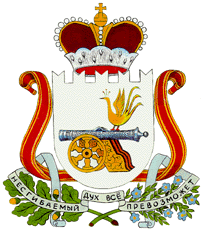 АДМИНИСТРАЦИЯ МУНИЦИПАЛЬНОГО ОБРАЗОВАНИЯ«ГЛИНКОВСКИЙ РАЙОН» СМОЛЕНСКОЙ ОБЛАСТИПОСТАНОВЛЕНИЕот _24 марта _2015г. №_119        Администрация муниципального образования «Глинковский район» Смоленской области  постановляет:         1. Внести в постановление Администрации муниципального образования «Глинковский район» Смоленской области от 17.11.2014 г.  № 399 «Об утверждении муниципальной программы «Вовлечение в оборот неиспользуемых земель сельскохозяйственного назначения в муниципальном образовании «Глинковский район» Смоленской области   на 2015-2020 гг.» следующие изменения:        1) в паспорте Программы позицию «Объем ассигнований муниципальной программы (по годам реализации и в разрезе источников финансирования)» изложить в новой редакции:      2) в разделе III «Обоснование ресурсного обеспечения муниципальной программы» таблицу № 4 изложить в новой редакции:       3) в таблице «Программа по вводу в оборот неиспользуемых земель сельскохозяйственного назначения в Глинковском районе 2015-2020 годах» позицию «Сельхозпредприятия и крестьянские (фермерские) хозяйства 2015 год» изложить в новой редакции:        4) в разделе IV «Обобщенная характеристика основных мероприятий, входящих в состав муниципальной программы»  7 абзац  изложить в новой редакции:                «Источниками финансирования Программы  служат (таблица 5) следующие предполагаемые средства:       1) внебюджетные средства – участников Программы  в сумме 5700 тыс.рублей;       2)средства районного бюджета муниципального образования «Глинковский район» в сумме 750 тыс.рублей.».       5) в разделе IV «Обобщенная характеристика основных мероприятий, входящих в состав муниципальной программы»  таблицу «Ресурсное обеспечение Программы»  изложить в новой редакции:         6) в приложение  № 2 позицию «Выплата субсидий на компенсацию части затрат при проведении работ по вовлечению в оборот неиспользуемых земель сельскохозяйственного назначения»  изложить в новой редакции:       7) в приложении  № 2 позицию «ИТОГО» изложить в новой редакции:         2.  Контроль за исполнением настоящего постановления оставляю за собой.Глава Администрациимуниципального образования	«Глинковский район»Смоленской области                                                                        Н.А. ШарабуровОбъем ассигнований муниципальной программы (по годам реализации и в разрезе источников финансирования)2015 годОбъем финансирования Программы всего- 1450,00тыс.руб- т.ч. за счет средств внебюджетных источников -950, 0 тыс.руб (66% от затрат)-  за счет средств местного бюджета Глинковского района – 500,0 тыс.руб (34% от затрат);2016 годОбъем финансирования Программы всего- 1000,00тыс.руб- т.ч. за счет средств внебюджетных источников -950, 0 тыс.руб (95% затрат);-  за счет средств местного бюджета Глинковского района –50 тыс.руб (5% от затрат);2017 годОбъем финансирования Программы всего- 1000,00тыс.руб- т.ч. за счет средств внебюджетных источников -950, 0 тыс.руб (95% затрат);-  за счет средств местного бюджета Глинковского района – 50 тыс.руб (5% от затрат);2018 годОбъем финансирования Программы всего- 1000,00тыс.руб- т.ч. за счет средств внебюджетных источников -950, 0 тыс.руб (95% от затрат)-  за счет средств местного бюджета Глинковского района – 50 тыс.руб (5% от затрат);2019 годОбъем финансирования Программы всего- 1000,00тыс.руб- т.ч. за счет средств внебюджетных источников -950, 0 тыс.руб (95% затрат);-  за счет средств местного бюджета Глинковского района –50 тыс.руб (5% от затрат);2020 годОбъем финансирования Программы всего- 1000,00тыс.руб- т.ч. за счет средств внебюджетных источников -950, 0 тыс.руб (95% затрат);-  за счет средств местного бюджета Глинковского района – 50 тыс.руб (5% от затрат);годагодагодагодагодагода201520162017201820192020Площадь ввода неиспользованной пахоты700800800800800800Всего затрат, тыс.рублей145010001000100010001000В т.ч. за счет средств местного бюджета Глинковского района5005050505050За счет средств внебюджетных источников950950950950950950Сельхозпредприятия и крестьянские (фермерские) хозяйства2015 год7003503501450950500Аппарат Администрации МО «Глинковский район»мероприятияИсточники финансирования2015-2020гг, тыс.рублейВовлечение в оборот неиспользуемых земель сельскохозяйственного назначенияМестный бюджетВнебюджетные источники7505700ИТОГО6450Выплата субсидии на компенсацию части затрат при проведении работ по вовлечению в оборот неиспользуемых земель сельскохозяйственного назначенияАппарат АдминистрацииМестный бюджет750,0500,05050505050ххххххИТОГО:6450145010001000100010001000хххххх